ASIAN ARTS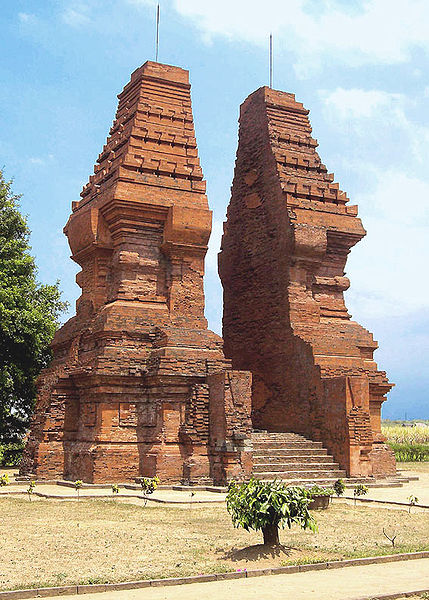 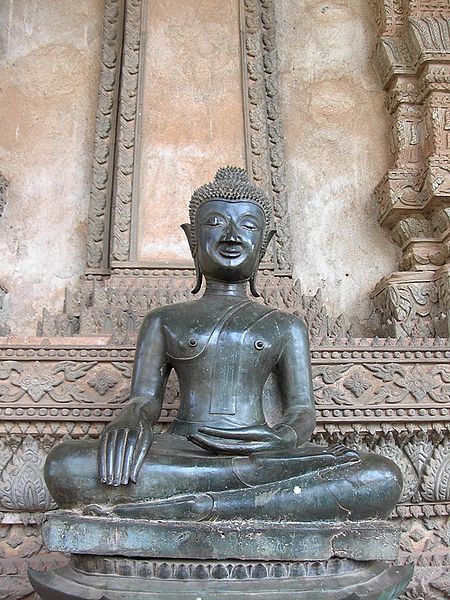                                                                        Wringin Lawang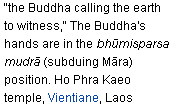 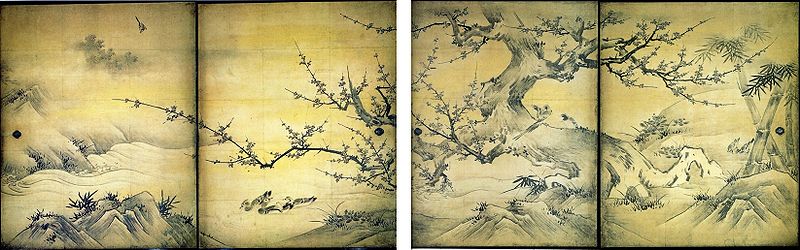 Four from a set of sixteen sliding room partitions made for a 16th-century Japanese abbot.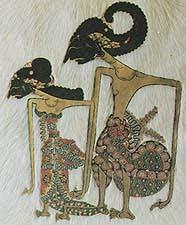 Wayang Puppet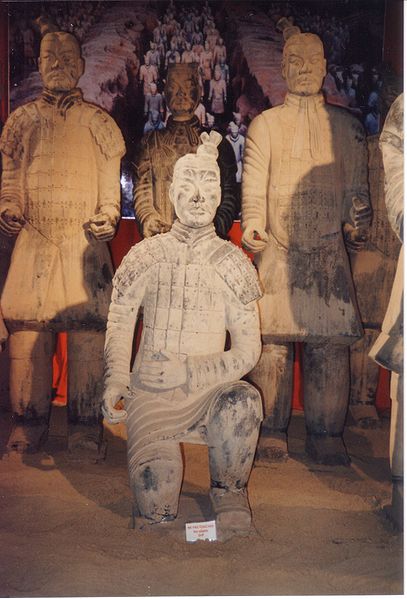 Armee d'argileAFRICAN ARTS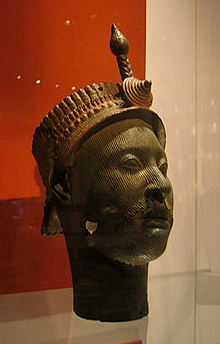 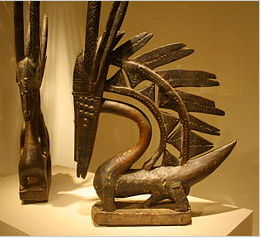 	Bambara Mask	Dogon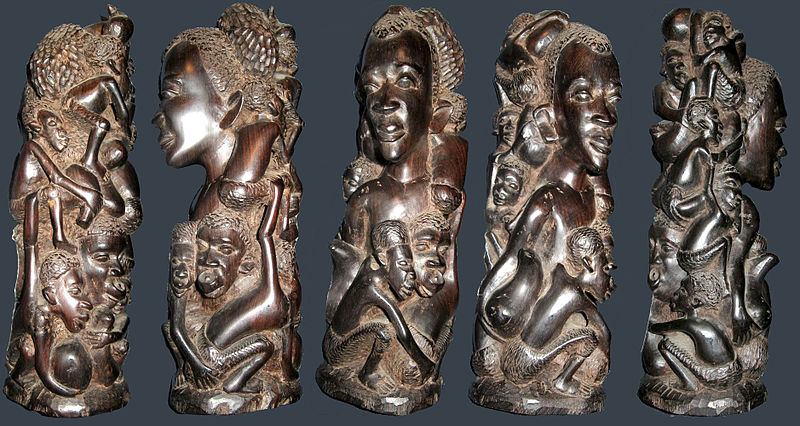 Modern Makonde Carving in Ebony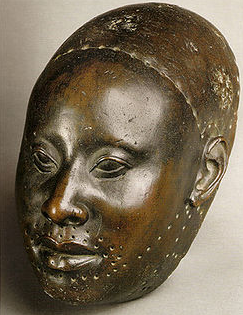 	Yoruba Bronze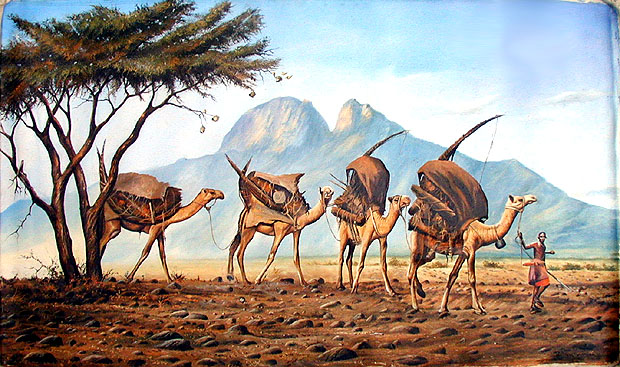 	Caravan painting